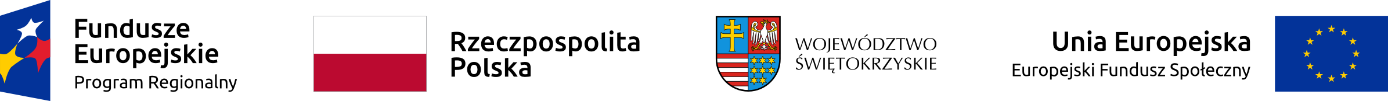 KC-II.432.34.2022	Informacja pokontrolna nr RPSW.09.02.01-26-0134/19-001Jednostka kontrolująca przekazuje dwa egzemplarze Informacji Pokontrolnej. Jeden egzemplarz pozostaje w siedzibie Podmiotu kontrolowanego, a drugi jest odsyłany do Jednostki kontrolującej. Wszelkie dokumenty zgromadzone w trakcie kontroli pozostają w aktach kontroli w siedzibie Jednostki kontrolującej i na wniosek Podmiotu kontrolowanego są udostępniane do wglądu 
w uzgodnionym wcześniej terminie w godzinach pracy Urzędu.Pouczenie:Kierownikowi Podmiotu kontrolowanego przysługuje prawo do złożenia umotywowanych zastrzeżeń do ustaleń zawartych w Informacji pokontrolnej oraz przesłanie ich w formie pisemnej wraz z jednym egzemplarzem niepodpisanej Informacji pokontrolnej w terminie 14 dni kalendarzowych od dnia jej otrzymania. W przypadku przekroczenia przez Podmiot kontrolowany terminu na zgłoszenie zastrzeżeń do Informacji pokontrolnej, Jednostka kontrolująca odmawia ich rozpatrzenia. W przypadku braku zastrzeżeń do Informacji pokontrolnej Kierownik Podmiotu kontrolowanego lub osoba przez niego upoważniona podpisuje dwa egzemplarze Informacji pokontrolnej i w terminie 14 dni od daty ich doręczenia przesyła jeden egzemplarz Jednostce kontrolującej. Odmowa podpisania Informacji pokontrolnej przy równoczesnym braku wniesienia zastrzeżeń 
do ustaleń kontroli nie zwalnia Podmiotu kontrolowanego z realizacji zaleceń pokontrolnych /rekomendacji.Kontrolujący:Aleksandra Żelechowska: Kierownik Zespołu kontrolującego –   … ..….……….……..……..……….Edyta Brzezińska:  Członek Zespołu kontrolującego – ……..…………….…….….………..…..……..…Agnieszka Gębska: Członek Zespołu kontrolującego – ………….…….….………..…..…….…...……..…                                                              Kontrolowany/a: …………………….…..…….……………………                                                                                                                                                               1.Podstawa prawna kontroliKontrakt Terytorialny dla Województwa Świętokrzyskiego na lata 2014-2020.Regionalny Program Operacyjny Województwa Świętokrzyskiego na lata 2014-2020.art. 23 ust. 1 Ustawy z dnia 11 lipca 2014 r. o zasadach realizacji programów 
w zakresie polityki spójności finansowanych w perspektywie finansowej 2014-2020 (tekst jednolity Dz. U. z 2020 r. poz. 818 ze zm.).§ 21 umowy nr RPSW.09.02.01-26-0134/19-00 o dofinansowanie projektu 
pn.: Świetlice środowiskowe w Gminie Morawica w ramach Regionalnego Programu Operacyjnego Województwa Świętokrzyskiego na lata 2014-2020 współfinansowanego ze środków Europejskiego Funduszu Społecznego, zawartej w dniu 28.09.2020 r. pomiędzy Województwem Świętokrzyskim 
z siedzibą w Kielcach reprezentowanym przez Zarząd Województwa, pełniącym funkcję Instytucji Zarządzającej RPOWŚ na lata 2014-2020, 
a Gminą Morawica.Upoważnienie nr 29/2022 do przeprowadzenia kontroli z dnia 24.05.2022 r. wydane przez Zastępcę Dyrektora Departamentu Kontroli i Certyfikacji RPO 
w Kielcach.2.Nazwa jednostki kontrolującejUrząd Marszałkowski Województwa Świętokrzyskiego Departament Kontroli i Certyfikacji RPOul. Wincentego Witosa 8625-561 Kielce3.Osoby uczestniczące 
w kontroli ze strony jednostki kontrolującejAleksandra Żelechowska  - Kierownik zespołu kontrolującegoEdyta Brzezińska - Członek zespołu kontrolującegoAgnieszka Gębska - Członek zespołu kontrolującego4.Termin kontroli27-29.06.2022 r. – w Biurze projektu10.06.2022 r. – wizyta monitoringowa w miejscu realizowanego wsparcia5.Rodzaj kontroli (systemowa, projektu, planowa, doraźna)Kontrola planowa na miejscu obejmująca kontrolę w trakcie realizacji projektu konkursowego w Biurze projektu wraz z wizytą monitoringową  w miejscu realizowanego wsparcia.6.Nazwa jednostki kontrolowanejMiasto i Gmina Morawica7.Adres jednostki kontrolowanej 
Adres Beneficjenta:ul. Spacerowa 726-026 MorawicaKontrola w miejscu realizacji usługi (wizyta monitoringowa):Świetlica Środowiskowa w ChmielowicachChmielowice ul. Szkolna 2926-026 Morawica8.  Nazwa i numer kontrolowanego projektu, Działanie/Poddziałanie, numer umowy, wartość projektu oraz wartość wydatków zatwierdzonych 
do dnia kontroliTytuł projektu: Świetlice środowiskowe w Gminie MorawicaNr projektu: RPSW.09.02.01-26-0134/19Priorytet: 9. Włączenie społeczne i walka z ubóstwemDziałanie: 9.2 Ułatwienie dostępu do wysokiej jakości usług społecznych 
i zdrowotnychPoddziałanie: 9.2.1 Rozwój wysokiej jakości usług społecznych (projekty konkursowe)Nr Umowy: RPSW.09.02.01-26-0134/19-00 z dnia 28.09.2020 r.Nr wniosku o płatność podlegającego kontroli: RPSW.09.02.01-26-0134/19-007 
za okres od 01.01.2022 r. do 31.03.2022 r.Całkowita wartość projektu wynosi: 3 122 653,65 PLNWartość wydatków zatwierdzonych do dnia kontroli: 1 221 786,41 PLN 9.Zakres kontroliZakresem kontroli objęte i zweryfikowane zostały obszary dotyczące:Prawidłowości realizacji polityk horyzontalnych, w tym równości szans, niedyskryminacji i równości szans płci.Prawidłowości rozliczeń finansowych.Kwalifikowalności wydatków dotyczących personelu projektu.Sposobu rekrutacji oraz kwalifikowalność uczestników projektu.Sposobu przetwarzania danych osobowych uczestników projektu zgodnie z ustawą o ochronie danych osobowych z dnia 10 maja 2018 r.Zgodności rzeczowej realizacji projektu, w tym zgodności podejmowanych działań merytorycznych z celami projektu 
i prawidłowości realizacji zadań związanych z monitorowaniem projektu.Prawidłowość realizacji projektów w ramach których koszty bezpośrednie są rozliczane ryczałtem albo na podstawie stawek jednostkowych.Poprawności udzielania zamówień publicznychPoprawności stosowania zasady konkurencyjności.Poprawności udokumentowania wydatków o wartości od 20 tys. PLN netto do 50 tys. PLN netto zgodnie z Wytycznymi w zakresie kwalifikowalności wydatków w ramach Europejskiego Funduszu Rozwoju Regionalnego, Europejskiego Funduszu Społecznego oraz Funduszu Spójności na lata 2014-2020.Utrzymania trwałości operacji i/lub rezultatu.Poprawności udzielania pomocy publicznej/pomocy de minimis.Prawidłowości realizacji działań informacyjno – promocyjnych.Zapewnienia właściwej ścieżki audytu.Sposobu prowadzenia i archiwizacji dokumentacji projektu.Prawidłowości realizacji projektów partnerskich.Prawidłowości realizowanych form wsparcia.10Informacje na temat sposobu wyboru dokumentów do kontroli oraz doboru próby skontrolowanych dokumentówW trakcie kontroli sprawdzono:5,33% dokumentacji merytorycznej dotyczącej uczestników projektu, 
tj. 9 osób ze 169,20% zamówień zrealizowanych w trybie wynikającym z ustawy Pzp, 
tj. 1 postępowanie z 5,33,33% postępowań przeprowadzonych zgodnie z procedurą rozeznania rynku, tj. 1 postępowanie z 3,gdzie zastosowano metodę doboru prostego losowego,minimum 5% merytorycznej dokumentacji finansowej, wynikającej 
z zatwierdzonego wniosku o płatność nr RPSW.09.02.01-26-0134/19-007 
za okres od 01.01.2022 r. do 31.03.2022 r. (tj. 2 dokumenty z 34, co stanowi 5,88%) - z zastosowaniem doboru próby z prawdopodobieństwem proporcjonalnym do wielkości elementów (dobór próby na podstawie jednostki monetarnej – Monetary Unit Sampling MUS).11Ustalenia kontroli – krótki opis zastanego stanu faktycznegoTematyką kontroli objęte zostały obszary dotyczące:Prawidłowości realizacji polityk horyzontalnych, w tym równości szans, niedyskryminacji i równości szans płci.Działania z zakresu równości szans realizowane były zgodnie z Wytycznymi 
w zakresie realizacji zasady równości szans i niedyskryminacji, w tym dostępności dla osób z niepełnosprawnościami i zasady równości szans kobiet 
i mężczyzn w ramach funduszy unijnych na lata 2014-2020 z dnia 05.04.2018 r. Beneficjent realizował zadania z zakresu równości szans kobiet i mężczyzn zgodnie z założeniami określonymi we wniosku o dofinansowanie oraz 
we wnioskach o płatność. Prawidłowości rozliczeń finansowych.Realizując obowiązki wynikające z § 9 ust. 1 umowy o dofinansowanie Beneficjent prowadził wyodrębnioną ewidencję wydatków w ramach posiadanego systemu finansowo-księgowego w sposób przejrzysty, pozwalający na identyfikację poszczególnych operacji związanych z projektem, w oparciu o posiadane i w praktyce stosowane zasady rachunkowości (polityka) oraz pozostałe dokumenty wewnętrzne. Weryfikacja wylosowanych do kontroli dokumentów finansowych (Faktura numer 4/2022 z dnia 13.01.2022 r. oraz Faktura numer 53/2022 z dnia 03.03.2022 r. wraz z dodatkowymi dokumentami potwierdzającymi poniesienie wydatku) wykazała, że Beneficjent posiadał oryginalne dokumenty księgowe, które zostały zaewidencjonowane w systemie finansowo-księgowym i zapłacone z wyodrębnionego do projektu rachunku bankowego. Oryginały dokumentów księgowych były prawidłowo opisane 
i zgodne z zapisami wykazanymi w kontrolowanym wniosku o płatność. Zgodnie z zatwierdzonym wnioskiem o dofinansowanie Beneficjent zobowiązał się do wniesienia wkładu własnego niepieniężnego w wysokości 
326 340,00 PLN, co stanowi 10,45 % wydatków kwalifikowanych projektu. 
Na dzień kontroli Beneficjent nie wykazał w zatwierdzonych wnioskach 
o płatność wydatków stanowiących wkład własny. W projekcie zostały zaplanowane wydatki objęte cross-financingiem w łącznej kwocie 
159 490,00 PLN, co stanowiło 5,11 % wydatków kwalifikowalnych projektu ogółem. W zatwierdzonych do dnia kontroli wnioskach o płatność Beneficjent rozliczył wydatki poniesione w ramach cross-finacingu w łącznej kwocie 
28 366,00 PLN, które dotyczyły prac adaptacyjnych w budynkach przeznaczonych na działalność świetlic środowiskowych. W ramach projektu nie zaplanowano wydatków na zakup środków trwałych. Podatek VAT 
w trakcie realizacji projektu stanowił wydatek kwalifikowalny i do dnia kontroli nie nastąpiła zmiana okoliczności powodujących odzyskanie przez Beneficjenta podatku VAT. W obszarze zweryfikowanych dokumentów finansowo-księgowych Zespół kontrolujący nie stwierdził wydatków niekwalifikowalnych oraz przypadku podwójnego finansowania, jak również finansowania działalności własnej Beneficjenta. Beneficjent rozliczał koszty bezpośrednie zgodnie z Wytycznymi w zakresie kwalifikowalności wydatków w ramach Europejskiego Funduszu Rozwoju Regionalnego, Europejskiego Funduszu Społecznego oraz Funduszu Spójności na lata 2014-2020 z dnia 21.12.2020 r.Kwalifikowalności wydatków dotyczących personelu projektu. Beneficjent nie angażuje personelu projektu.Sposobu rekrutacji oraz kwalifikowalność uczestników projektu.Na potrzeby projektu pn. „Świetlice środowiskowe w Gminie Morawica” Beneficjent wprowadził Regulamin rekrutacji i uczestnictwa w projekcie. Nabór uczestników przeprowadzony został zgodnie z ww. Regulaminem oraz kryteriami wyszczególnionymi we wniosku o dofinansowanie. Z przedstawionej przez Beneficjenta listy 169 osób zrekrutowanych do projektu do kontroli wylosowano 9 osób. Zrekrutowane osoby złożyły stosowne dokumenty potwierdzające spełnienie kryteriów kwalifikowalności udziału w projekcie, 
a ich status był zgodny z założeniami wniosku o dofinansowanie. Beneficjent udokumentował proces naboru w ramach realizowanego projektu. Na podstawie zweryfikowanej dokumentacji osób objętych kontrolą stwierdzono, 
że kwalifikowalność uczestników została potwierdzona przed przystąpieniem ich do pierwszej formy wsparcia. Beneficjent zamieścił dane wylosowanych 
do kontroli uczestników projektu w systemie SL2014. Podczas kontroli zweryfikowano zgodność danych uczestników zrekrutowanych do projektu okazanych przez Beneficjenta w wersji papierowej z danymi zamieszczonymi 
w Centralnym systemie teleinformatycznym SL2014. W zakresie objętym kontrolą dane uczestników projektu były prawidłowe, kompletne oraz zbierane zgodnie z Wytycznymi w zakresie monitorowania postępu rzeczowego realizacji programów operacyjnych z dnia 19.08.2020 r. oraz Wytycznymi w zakresie kwalifikowalności wydatków w ramach Europejskiego Funduszu Rozwoju Regionalnego, Europejskiego Funduszu Społecznego oraz Funduszu Spójności na lata 2014-2020 z dnia 21.12.2020 r. Sposobu przetwarzania danych osobowych uczestników projektu zgodnie z ustawą o ochronie danych osobowych z dnia 10 maja 2018 r.Beneficjent przetwarzał dane osobowe wyłącznie w celu aplikowania o środki unijne oraz realizacji projektu, w szczególności potwierdzania kwalifikowalności wydatków, udzielania wsparcia uczestnikom projektu, ewaluacji, monitoringu, kontroli, audytu, sprawozdawczości oraz działań informacyjno-promocyjnych, w ramach RPOWŚ 2014-2020 w zakresie wskazanym w umowie o dofinansowanie. Beneficjent przetwarzał dane osobowe uczestników projektu zgodnie z założeniami projektu oraz ustawą z dnia 10 maja 2018 r. o ochronie danych osobowych, a także stosowaną w jednostce Polityką Ochrony Danych Osobowych. Beneficjent do dnia kontroli powierzył przetwarzanie danych osobowych uczestników projektu innym podmiotom wykonującym zadania związane z realizacją projektu, tj.: BPR Consulting Paulina Rydz z siedzibą w Łodzi, ul. Radwańska 27/2U, 90-540 Łódź, reprezentowanym przez Pełnomocnika Pana Bartłomieja Rydza – umowa powierzenia przetwarzania danych osobowych Nr 1/2022 z dnia 20 września 2021 r., zwarta na czas określony do dnia 28 lutego 2023 r., z możliwością rozwiązania przez każdą ze stron z zachowaniem trzymiesięcznego okresu wypowiedzenia.BPR Consulting Paulina Rydz z siedzibą w Łodzi, ul. Radwańska 27/2U, 90-540 Łódź, reprezentowanym przez Pełnomocnika Pana Bartłomieja Rydza – umowa powierzenia przetwarzania danych osobowych 
Nr 2/2022 z dnia 20 września 2021 r., zwarta na czas określony do dnia 28 lutego 2023 r., z możliwością rozwiązania przez każdą ze stron 
z zachowaniem trzymiesięcznego okresu wypowiedzenia.BPR Consulting Paulina Rydz z siedzibą w Łodzi, ul. Radwańska 27/2U, 90-540 Łódź, reprezentowanym przez Pełnomocnika Pana Bartłomieja Rydza – umowa powierzenia przetwarzania danych osobowych 
Nr 3/2022 z dnia 20 września 2021 r., zwarta na czas określony do dnia 28 lutego 2023 r., z możliwością rozwiązania przez każdą ze stron 
z zachowaniem trzymiesięcznego okresu wypowiedzenia.BPR Consulting Paulina Rydz z siedzibą w Łodzi, ul. Radwańska 27/2U, 90-540 Łódź, reprezentowanym przez Pełnomocnika Pana Bartłomieja Rydza – umowa powierzenia przetwarzania danych osobowych 
Nr 4/2022 z dnia 20 września 2021 r., zwarta na czas określony do dnia 28 lutego 2023 r., z możliwością rozwiązania przez każdą ze stron 
z zachowaniem trzymiesięcznego okresu wypowiedzenia.BPR Consulting Paulina Rydz z siedzibą w Łodzi, ul. Radwańska 27/2U, 90-540 Łódź, reprezentowanym przez Pełnomocnika Pana Bartłomieja Rydza – umowa powierzenia przetwarzania danych osobowych 
Nr 5/2022 z dnia 20 września 2021 r., zwarta na czas określony do dnia 28 lutego 2023 r., z możliwością rozwiązania przez każdą ze stron 
z zachowaniem trzymiesięcznego okresu wypowiedzenia.Stowarzyszenie Ekorozwoju Lisowa i Zaborza z siedzibą w Morawicy, Lisów ul. Szkolna 8, 26-026 Morawica, reprezentowanym przez Prezesa Stowarzyszenia Annę Nowak oraz Wiceprezesa Bożenę Daszutę – umowa powierzenia przetwarzania danych osobowych Nr 6/2022 z dnia 20 września 2021 r., zwarta na czas określony do dnia 28 lutego 2023 r., z możliwością rozwiązania przez każdą ze stron z zachowaniem trzymiesięcznego okresu wypowiedzenia.Stowarzyszenie Ekorozwoju Lisowa i Zaborza z siedzibą w Morawicy, Lisów ul. Szkolna 8, 26-026 Morawica, reprezentowanym przez Prezesa Stowarzyszenia Annę Nowak oraz Wiceprezesa Bożenę Daszutę – umowa powierzenia przetwarzania danych osobowych Nr 6/2022 z dnia 20 września 2021 r., zwarta na czas określony do dnia 28 lutego 2023 r., z możliwością rozwiązania przez każdą ze stron z zachowaniem trzymiesięcznego okresu wypowiedzenia.Stowarzyszenie Ekorozwoju Lisowa i Zaborza z siedzibą w Morawicy, Lisów ul. Szkolna 8, 26-026 Morawica, reprezentowanym przez Prezesa Stowarzyszenia Annę Nowak oraz Wiceprezesa Bożenę Daszutę – umowa powierzenia przetwarzania danych osobowych Nr 6/2022 z dnia 20 września 2021 r., zwarta na czas określony do dnia 28 lutego 2023 r., z możliwością rozwiązania przez każdą ze stron z zachowaniem trzymiesięcznego okresu wypowiedzenia.Centrum Edukacji – Szkoła Języków Obcych ARKANA Zbigniew Kokoszka, reprezentowanym przez Właściciela Zbigniewa Kokoszkę – umowa powierzenia przetwarzania danych osobowych Nr 9/2022 z dnia 20 września 2021 r., zwarta na czas określony do dnia 28 lutego 2023 r., z możliwością rozwiązania przez każdą ze stron z zachowaniem trzymiesięcznego okresu wypowiedzenia.Centrum Kształcenia Zawodowego Faktory Talent 
Piotr Nowaczek – reprezentowanym przez Właściciela Pana Piotra Nowaczka – umowa powierzenia przetwarzania danych osobowych 
Nr 10/2022 z dnia 20 września 2021 r., zwarta na czas określony do dnia 28 lutego 2023 r., z możliwością rozwiązania przez każdą ze stron 
z zachowaniem trzymiesięcznego okresu wypowiedzenia.Wykaz podmiotów, którym powierzono przetwarzanie danych osobowych Beneficjent przekazał do IZ dopiero w dniu 23.06.2022 r., co było niezgodne z zapisami § 29 ust. 13 umowy o dofinansowanie projektu.Zgodności rzeczowej realizacji projektu, w tym zgodności podejmowanych działań merytorycznych z celami projektu 
i prawidłowości realizacji zadań związanych z monitorowaniem projektu. Weryfikacja dokumentacji merytorycznej, wytworzonej w czasie realizacji projektu potwierdziła, że dane przekazane w kontrolowanych wnioskach 
o płatność nr RPSW.09.02.01-26-0134/19-007 za okres od 01.01.2022 r. 
do 31.03.2022 r. w części dotyczącej postępu rzeczowego 
i finansowego były zgodne z dokumentacją dotyczącą realizacji projektu, dostępną w siedzibie Beneficjenta. Zgromadzone dokumenty dotyczące poszczególnych form wsparcia, poświadczają prawidłową realizację założeń merytorycznych projektu. Poprawności udzielania zamówień publicznych.Beneficjent jest jednostką sektora finansów publicznych zobowiązaną
do stosowania ustawy Prawo zamówień publicznych. Do dnia kontroli Beneficjent w ramach projektu zrealizował pięć zamówień publicznych. Kontroli poddano postępowanie którego przedmiotem było prowadzenie zajęć edukacyjnych w Świetlicach środowiskowych w Gminie Morawica. Zamówienie zostało przeprowadzone w trybie podstawowym na podstawie art. 275 pkt. 1 ustawy PZP i zostało udostępnione wszystkim zainteresowanym wykonawcom. Wszczęcie postępowania nastąpiło w dniu 29.06.2021 r. poprzez opublikowanie ogłoszenia w Biuletynie Zamówień Publicznych pod numerem 2021/BZP 00098325/01. Termin składania ofert wyznaczono do dnia
07.07.2021 r. do godz. 9:00. Zamówienie zostało podzielone na 10 zadań:Zadanie 1: Nauczyciel zajęć integracyjnych - wpłynęły dwie oferty. Postępowanie unieważniono. Jeden z Wykonawców nie złożył
w wyznaczonym terminie wymaganych dokumentów (odrzucony na podst. art. 226 ust. 1 pkt. 2 lit. c ustawy PZP), natomiast cena najkorzystniejszej oferty przewyższała kwotę, którą zamawiający zamierzał przeznaczyć 
na sfinansowanie zamówienia (art. 255 pkt. 3 ustawy PZP).Zadanie 2: Trener zajęć z języka angielskiego – wpłynęły trzy oferty.Efektem rozstrzygnięcia postępowania było podpisanie w dniu 20.09.2021 r. umowy nr 567/2021 pomiędzy Zamawiającym Gminą Morawica,
a Wykonawcą Centrum Edukacji - Szkoła Języków Obcych ARKANA Zbigniew Kokoszka, ul. Okulickiego 16/26, 37-450 Stalowa Wola, na kwotę 147 840,00 PLN brutto. Następnie Strony w dniu 20.09.2021 r. zawarły aneks nr 1 w zakresie rozszerzenia kadry trenerskiej. W dniu 23.12.2021 r. Strony zawarły aneks
nr 2 dotyczący rozszerzenia kadry trenerskiej. Wprowadzone zmiany zostały przewidziane w SWZ i były zgodne z art. 455 ustawy PZP.Zamówienie jest w trakcie realizacji czego potwierdzeniem były: Faktura nr 00113/2022 na kwotę 6 720,00 PLN z dnia 30.04.2022 r. za prowadzenie zajęć edukacyjnych w świetlicach środowiskowych w Gminie Morawica, zajęcia z języka angielskiego - 80h, wraz
z Protokołem odbioru usługi-częściowym za kwiecień 2022 r. z dnia 30.04.2022 r. podpisanym przez Zamawiającego i Wykonawcę.Faktura nr 00085/2022 na kwotę 7 728,00 PLN z dnia 31.03.2022 r. za prowadzenie zajęć edukacyjnych w świetlicach środowiskowych w Gminie Morawica, zajęcia z języka angielskiego - 92h, wraz
z Protokołem odbioru usługi-częściowym za marzec 2022 r. z dnia 31.03.2022 r., podpisanym przez Zamawiającego i Wykonawcę.Faktura nr 00056/2022 na kwotę 7 056,00 PLN z dnia 28.02.2022 r. za prowadzenie zajęć edukacyjnych w świetlicach środowiskowych w Gminie Morawica, zajęcia z języka angielskiego - 84h, wraz
z Protokołem odbioru usługi-częściowym za luty 2022 r. z dnia 28.02.2022 r., podpisanym przez Zamawiającego i Wykonawcę.Faktura nr 00017/2022 na kwotę 8 820,00 PLN z dnia 31.01.2022 r. za prowadzenie zajęć edukacyjnych w świetlicach środowiskowych w Gminie Morawica, zajęcia z języka angielskiego - 105h (korekta na 103h), do w/w dołączono Fakturę korygującą nr 00001/2022 na kwotę 8 652,00 PLN z dnia 28.02.2022 r., wraz z Protokołem odbioru usługi-częściowym za styczeń 2022 r. z dnia 31.01.2022 r., podpisanym przez Zamawiającego i Wykonawcę.Faktura nr 00269/2021 na kwotę 7 224,00 PLN z dnia 30.12.2022 r. za prowadzenie zajęć edukacyjnych w świetlicach środowiskowych w Gminie Morawica, zajęcia z języka angielskiego - 86h, wraz 
z Protokołem odbioru usługi-częściowym za grudzień 2021 r. z dnia 30.12.2021 r., podpisanym przez Zamawiającego i Wykonawcę.Faktura nr 00244/2021 na kwotę 7 560,00 PLN z dnia 30.11.2021 r. za prowadzenie zajęć edukacyjnych w świetlicach środowiskowych w Gminie Morawica, zajęcia z języka angielskiego - 90h, wraz
z Protokołem odbioru usługi-częściowym za listopad 2021 r. z dnia 30.11.2021 r., podpisanym przez Zamawiającego i Wykonawcę.Faktura nr 00222/2021 na kwotę 7 056,00 PLN z dnia 29.10.2021 r. za prowadzenie zajęć edukacyjnych w świetlicach środowiskowych w Gminie Morawica, zajęcia z języka angielskiego - 84h, wraz
z Protokołem odbioru usługi-częściowy za październik 2021 r.
z dnia 29.10.2021 r., podpisanym przez Zamawiającego
i Wykonawcę.Faktura nr 00205/2021 na kwotę 3 360,00 PLN z dnia 30.09.2022 r. za prowadzenie zajęć edukacyjnych w świetlicach środowiskowych w Gminie Morawica, zajęcia z języka angielskiego - 40h, wraz
z Protokołem odbioru usługi-częściowym za wrzesień 2021 r. z dnia 30.12.2021 r., podpisanym przez Zamawiającego i Wykonawcę.Zadanie 3 – Trener zajęć z robotyki. Postępowanie unieważniono. Jedyny Wykonawca nie złożył w wyznaczonym terminie wymaganych dokumentów (odrzucony na podst. art. 226 ust. 1 pkt. 2 lit. c ustawy PZP).Zadanie 4: Zajęcia trening niwelowania agresji i stresu - wpłynęły dwie oferty. Postępowanie unieważniono. Jeden z Wykonawców nie złożył
w wyznaczonym terminie wymaganych dokumentów (odrzucony na podst. art. 226 ust. 1 pkt. 2 lit. c ustawy PZP), natomiast cena najkorzystniejszej oferty przewyższała kwotę, którą zamawiający zamierzał przeznaczyć 
na sfinansowanie zamówienia (art. 255 pkt. 3 ustawy PZP).Zadanie 5 – Zajęcia teatralno-muzyczne. Postępowanie unieważniono. Jedyny Wykonawca nie złożył w wyznaczonym terminie wymaganych dokumentów (odrzucony na podst. art. 226 ust. 1 pkt. 2 lit. c ustawy PZP).Zadanie 6 – Zajęcia z przedsiębiorczości wpłynęły dwie oferty. Postępowanie unieważniono. Jeden z Wykonawców nie złożył 
w wyznaczonym terminie wymaganych dokumentów (odrzucony na podst. art. 226 ust. 1 pkt. 2 lit. c ustawy PZP), natomiast cena najkorzystniejszej oferty przewyższała kwotę, którą zamawiający zamierzał przeznaczyć 
na sfinansowanie zamówienia (art. 255 pkt. 3 ustawy PZP).Zadanie 7: Zajęcia z psychologiem dla dzieci – wpłynęły dwie oferty.Efektem rozstrzygnięcia postępowania było podpisanie w dniu 20.09.2021 r. umowy nr 561/2021 pomiędzy Zamawiającym Gminą Morawica,
a Wykonawcą BPR Consulting Paulina Rydz ul. Radwańska 27/2U 90-540 Łódź, na kwotę 40 638,40 PLN brutto. Następnie Strony w dniu 29.10.2021 r. zawarły aneks nr 1 w zakresie rozszerzenia kadry trenerskiej. Wprowadzone zmiany zostały przewidziane w SWZ i były zgodne z art. 455 ustawy PZP.Zamówienie jest w trakcie realizacji czego potwierdzeniem były: Faktura nr 11/05/2022 na kwotę 3 232,60 PLN z dnia 06.05.2022 r.
za prowadzenie zajęć edukacyjnych w świetlicach środowiskowych w Gminie Morawica, zajęcia z psychologiem dla dzieci indywidualne - 35h, wraz z Protokołem odbioru usługi-częściowym za kwiecień 2022 r. z dnia 29.04.2022 r., podpisanym przez Zamawiającego i Wykonawcę.Faktura nr 22/04/2022 na kwotę 3 140,24 PLN z dnia 07.04.2022 r.
za prowadzenie zajęć edukacyjnych w świetlicach środowiskowych
w Gminie Morawica, zajęcia z psychologiem dla dzieci indywidualne - 34h, wraz z Protokołem odbioru usługi-częściowym za marzec 2022 r. z dnia 31.03.2022 r., podpisanym przez Zamawiającego i Wykonawcę.Faktura nr 20/03/2022 na kwotę 2 909,34 PLN z dnia 04.03.2022 r.
za prowadzenie zajęć edukacyjnych w świetlicach środowiskowych w Gminie Morawica, zajęcia z psychologiem dla dzieci indywidualne - 31,5h, wraz z Protokołem odbioru usługi-częściowym za luty 2022 r. z dnia 28.02.2022 r., podpisanym przez Zamawiającego i Wykonawcę.Faktura nr 2/02/2022 na kwotę 4 571,82 PLN z dnia 02.02.2022 r.
za prowadzenie zajęć edukacyjnych w świetlicach środowiskowych w Gminie Morawica, zajęcia z psychologiem dla dzieci indywidualne - 49,5h, wraz z Protokołem odbioru usługi-częściowym za styczeń 2022 r. z dnia 31.01.2022 r., podpisanym przez Zamawiającego i Wykonawcę.Faktura nr 10/01/2022 na kwotę 2 355,18 PLN z dnia 11.01.2022 r. za prowadzenie zajęć edukacyjnych w świetlicach środowiskowych w Gminie Morawica, zajęcia z psychologiem dla dzieci indywidualne - 25,5h, wraz z Protokołem odbioru usługi-częściowy za grudzień 2022 r. z dnia 31.12.2022 r., podpisanym przez Zamawiającego i Wykonawcę.Faktura nr 04/12/2021 na kwotę 2 401,36 PLN z dnia 01.12.2021 r. za prowadzenie zajęć edukacyjnych w świetlicach środowiskowych w Gminie Morawica, zajęcia z psychologiem dla dzieci indywidualne - 26h, wraz z Protokołem odbioru usługi-częściowym za listopad 2021 r. z dnia 30.11.2021 r., podpisanym przez Zamawiającego i Wykonawcę.Zadanie 8: Zajęcia z psychologiem dla dorosłych – wpłynęły dwie oferty.Efektem rozstrzygnięcia postępowania było podpisanie w dniu 20.09.2021 r. umowy nr 562/2021 pomiędzy Zamawiającym Gminą Morawica,
a Wykonawcą BPR Consulting Paulina Rydz ul. Radwańska 27/2U 90-540 Łódź, na kwotę 4 625,55 PLN brutto. Następnie Strony w dniu 14.01.2022 r. zawarły aneks nr 1 w zakresie rozszerzenia kadry trenerskiej. Wprowadzone zmiany zostały przewidziane w SWZ i były zgodne z art. 455 ustawy PZP.Zamówienie jest w trakcie realizacji czego potwierdzeniem były: Faktura nr 10/05/2022 na kwotę 102,79 PLN z dnia 06.05.2022 r.
za prowadzenie zajęć edukacyjnych w świetlicach środowiskowych w Gminie Morawica, zajęcia z psychologiem dla dorosłych indywidualne -1h, wraz z Protokołem odbioru usługi-częściowym
za kwiecień 2022 r. z dnia 29.04.2022 r., podpisanym przez Zamawiającego i Wykonawcę.Faktura nr 21/04/2022 na kwotę 205,58 PLN z dnia 07.04.2022 r.
za prowadzenie zajęć edukacyjnych w świetlicach środowiskowych w Gminie Morawica, zajęcia z psychologiem dla dorosłych indywidualne -2h, wraz z Protokołem odbioru usługi-częściowym
za marzec 2022 r. z dnia 31.03.2022 r., podpisanym przez Zamawiającego i Wykonawcę.Faktura nr 21/03/2022 na kwotę 513,95 PLN z dnia 04.03.2022 r.
za prowadzenie zajęć edukacyjnych w świetlicach środowiskowych w Gminie Morawica, zajęcia z psychologiem dla dorosłych indywidualne -5h, wraz z Protokołem odbioru usługi-częściowym
za luty 2022 r. z dnia 28.02.2022 r., podpisanym przez Zamawiającego i Wykonawcę.Zadanie 9: Zajęcia z psychologiem - Poradnictwo rodzinne – wpłynęły dwie oferty.Efektem rozstrzygnięcia postępowania było podpisanie w dniu 20.09.2021 r. umowy nr 563/2021 pomiędzy Zamawiającym Gminą Morawica,
a Wykonawcą BPR Consulting Paulina Rydz ul. Radwańska 27/2U 90-540 Łódź, na kwotę 9 023,52 PLN brutto. Następnie Strony w dniu 10.12.2022 r. zawarły aneks nr 1 w zakresie rozszerzenia kadry trenerskiej. Wprowadzone zmiany zostały przewidziane w SWZ i były zgodne z art. 455 ustawy PZP.Zamówienie jest w trakcie realizacji czego potwierdzeniem były: Faktura nr 12/05/2022 na kwotę 512,70 PLN z dnia 06.05.2022 r.
za prowadzenie zajęć edukacyjnych w świetlicach środowiskowych w Gminie Morawica, zajęcia z psychologiem poradnictwo rodzinne -5h, wraz z Protokołem odbioru usługi-częściowym za kwiecień 2022 r. z dnia 29.04.2022 r., podpisanym przez Zamawiającego
i Wykonawcę.Faktura nr 23/04/2022 na kwotę 1 025,40 PLN z dnia 07.04.2022 r. za prowadzenie zajęć edukacyjnych w świetlicach środowiskowych w Gminie Morawica, zajęcia z psychologiem poradnictwo rodzinne -10h, wraz z Protokołem odbioru usługi-częściowym za marzec 2022r. z dnia 31.03.2022 r., podpisanym przez Zamawiającego
i Wykonawcę.Faktura nr 19/03/2022 na kwotę 922,86 PLN z dnia 04.03.2022 r.
za prowadzenie zajęć edukacyjnych w świetlicach środowiskowych w Gminie Morawica, zajęcia z psychologiem poradnictwo rodzinne -9h, wraz z Protokołem odbioru usługi-częściowym za kwiecień 2022 r. z dnia 28.02.2022 r., podpisanym przez Zamawiającego
i Wykonawcę.Faktura nr 30/02/2022 na kwotę 512,70 PLN z dnia 02.02.2022 r.
za prowadzenie zajęć edukacyjnych w świetlicach środowiskowych w Gminie Morawica, zajęcia z psychologiem poradnictwo rodzinne -5h, wraz z Protokołem odbioru usługi - częściowym za styczeń 
2022 r. z dnia 31.01.2022 r., podpisanym przez Zamawiającego
i Wykonawcę.Faktura nr 9/01/2022 na kwotę 1 025,40 PLN z dnia 11.01.2022 r.
za prowadzenie zajęć edukacyjnych w świetlicach środowiskowych w Gminie Morawica, zajęcia z psychologiem poradnictwo rodzinne -10h, wraz z Protokołem odbioru usługi-częściowym za grudzień 2021 r. z dnia 31.12.2022 r, podpisanym przez Zamawiającego
i Wykonawcę.Zadanie 10: Prawnik, złożono jedną ofertę.Efektem rozstrzygnięcia postępowania było podpisanie w dniu 20.09.2021 r. umowy nr 564/2021 pomiędzy Zamawiającym Gminą Morawica,
a Wykonawcą Centrum Kształcenia Zawodowego Factory Talent Piotr Nowaczek ul. Zgodna 2, 27-200 Starachowice, na kwotę 5 625,00 PLN brutto. Zamówienie jest w trakcie realizacji czego potwierdzeniem były: Faktura nr CKZ 5/04/2022 na kwotę 1 425,00 PLN z dnia 30.04.2022 r. za prowadzenie zajęć edukacyjnych w świetlicach środowiskowych w Gminie Morawica, zajęcia z prawnikiem - 19h, wraz z Listami obecności na Indywidualnym Poradnictwie Prawnym. Faktura nr CKZ 12/03/2022 na kwotę 450,00 PLN z dnia 31.03.2022 r. prowadzenie zajęć edukacyjnych w świetlicach środowiskowych w Gminie Morawica, zajęcia z prawnikiem - 6h, wraz z Listami obecności na Indywidualnym Poradnictwie Prawnym. Faktura nr CKZ 13/02/2022 na kwotę 450,00 PLN z dnia 28.02.2022 r. za prowadzenie zajęć edukacyjnych w świetlicach środowiskowych w Gminie Morawica, zajęcia z prawnikiem - 6h, wraz z Listami obecności na Indywidualnym Poradnictwie Prawnym. Postępowanie zostało udokumentowane zgodnie z zapisami ustawy Prawo zamówień publicznych. Nie zostały wykryte nieprawidłowości skutkujące nałożeniem korekty finansowej lub uznaniem wydatku za niekwalifikowalny.Poprawności stosowania zasady konkurencyjności.Beneficjent do dnia kontroli nie realizował w ramach projektu zamówień, 
w oparciu o zasadę konkurencyjności.Poprawności udokumentowania wydatków o wartości od 20 tys. PLN netto do 50 tys. PLN netto.Do dnia kontroli Beneficjent w ramach projektu zrealizował 3 zamówienia 
o wartości powyżej 20 tys. PLN a poniżej progu 50 tys. PLN netto, tj. w oparciu o procedurę rozeznania rynku. Weryfikacji poddano jedno postępowanie, którego przedmiotem było świadczenie usług sprzątania świetlicy środowiskowej w Morawicy z 10 filiami. W aktach z postępowania zarchiwizowano:1)	Notatkę z rozeznania rynku, które zostało upublicznione w dniu 13.10.2021 r. w Biuletynie Informacji Publicznej Urzędu Miasta i Gminy Morawica,2)	pięć złożonych ofert, 3)	wybór oferty Stowarzyszenia Ekorozwój Lisowa i Zaborza z siedzibą
w Szkole Podstawowej w Lisowie, 26-026 Morawica, opiewającej na kwotę 44 880,00 PLN jako najkorzystniejszej w oparciu o ustanowione kryterium oceny,4)	protokół z przeprowadzonego rozeznania rynku z dnia 19.10.2021 r.,5)	Umowę nr 642/2021 zawartą w dniu 19.10.2021 r. z wybranym Wykonawcą.Na potwierdzenie częściowej realizacji usługi Beneficjent przedstawił:Fakturę nr 3/ŚŚ/2021 z dnia 05.11.2021 r. na kwotę 2 640,00 PLN, Fakturę nr 5/ŚŚ/2021 z dnia 30.11.2021 r. na kwotę 2.640,00 PLN, Fakturę nr 6/ŚŚ/2021 z dnia 31.12.2021 r. na kwotę 2 640,00 PLN, Fakturę nr 2/ŚŚ/2022 z dnia 01.02.2022 r. na kwotę 2 640,00 PLN,Fakturę nr 4/ŚŚ/2022 z dnia 01.03.2022 r. na kwotę 2 640,00 PLN,Fakturę nr 6/ŚŚ/2022 z dnia 01.04.2022 r. na kwotę 2 640,00 PLN,Fakturę nr 7/ŚŚ/2022 z dnia 02.05.2022 r. na kwotę 2 640,00 PLN,Fakturę nr 10/ŚŚ/2022 z dnia 01.06.2022 r. na kwotę 2 640,00 PLN.Procedura rozeznania rynku została przeprowadzona zgodnie z Wytycznymi 
w zakresie kwalifikowalności wydatków w ramach Europejskiego Funduszu Rozwoju Regionalnego, Europejskiego Funduszu Społecznego oraz Funduszu Spójności na lata 2014-2020 z dnia 21.12.2020 r. Poprawności realizacji działań informacyjno-promocyjnych.Beneficjent podjął działania związane z promowaniem Europejskiego Funduszu Społecznego w ramach RPOWŚ na lata 2014-2020, m.in. poprzez wydruk 
i rozpowszechnienie ulotek oraz plakatów informacyjnych,  
na stronie internetowej www.morawica.pl przedstawiono najważniejsze informacje na temat realizowanego projektu. Dokumentacja, strona internetowa oraz inne materiały informacyjne związane z realizacją projektu zostały oznakowane wymaganymi logotypami, tj.: flagą Rzeczypospolitej Polskiej (wersja kolorowa logotypów), flagą Unii Europejskiej wraz ze słownym odniesieniem do Unii Europejskiej i Europejskiego Funduszu Społecznego, znakiem Fundusze Europejskie Program Regionalny oraz herbem województwa świętokrzyskiego. Realizowane działania informacyjno-promocyjne były adekwatne do zakresu merytorycznego, zasięgu oddziaływania projektu oraz zgodne z wymogami wskazanymi w umowie o dofinansowanie, Podręcznikiem wnioskodawcy i beneficjenta programów polityki spójności 2014-2020 
w zakresie informacji i promocji, Księgą identyfikacji wizualnej znaku marki Fundusze Europejskie i znaków programów polityki spójności na lata 2014-2020 oraz Wytycznymi w zakresie informacji i promocji programów operacyjnych polityki spójności na lata 2014-2020 z dnia 03.11.2016 r.Zapewnienia właściwej ścieżki audytu.Beneficjent udokumentował poszczególne obszary realizowanego projektu 
w sposób pozwalający na prześledzenie ścieżki audytu i jej ocenę.Sposobu prowadzenia i archiwizacji dokumentacji projektu.Dokumentacja dotycząca projektu gromadzona była w segregatorach prowadzonych oddzielnie dla rodzaju spraw oraz przechowywana w sposób zapewniający dostępność, poufność i bezpieczeństwo. Segregatory oznaczone zostały wymaganymi logotypami, ponadto znajdowały się na nich informacje 
o źródłach finansowania i nazwie projektu. Dokumentacja merytoryczna oraz finansowo-księgowa projektu przechowywana była pod adresem: Urząd Miasta 
i Gminy Morawica ul. Spacerowa 7, 26-026 Morawica.Prawidłowości realizowanych form wsparcia.W dniu 10.06.2022 r. w ramach kontrolowanego projektu nr RPSW.09.02.01-26-0134/19 pn. Świetlice środowiskowe w Gminie Morawica w miejscu realizowanej formy wsparcia, tj. w Świetlicy Środowiskowej w Chmielowicach pod adresem Chmielowice ul. Szkolna 29, 26-026 Morawica prowadzone były zajęcia „Trening niwelowania agresji i walki ze stresem” w ramach Zadania 
5 „Trening niwelowania agresji i walki ze stresem + trening umiejętności społecznych” w godzinach 12.00-16.00. Potwierdzeniem zrealizowanych zajęć  była lista obecności prowadzona w formie dziennika zajęć. Pomieszczenie, 
w którym realizowana była kontrolowana forma wsparcia zostało oznaczone 
w sposób prawidłowy, zgodnie z Wytycznymi w zakresie informacji i promocji programów operacyjnych polityki spójności na lata 2014-2020 z dnia 03.11.2016 r. Informacja na temat realizowanego projektu umieszczona była 
w miejscu widocznym oraz zawierała wymagane logotypy. Kontrolowana forma wsparcia była zgodna z kwartalnym harmonogramem form wsparcia, udostępnionym przez Beneficjenta zgodnie z umową o dofinansowanie. Przeprowadzona wizyta monitoringowa potwierdziła realizację prac remontowo-adaptacyjnych oraz zakup sprzętu i wyposażenia, który był dostępny w miejscu realizacji projektu oraz używany zgodnie z przeznaczeniem.12Stwierdzone nieprawidłowości/błędyW zakresie objętym kontrolą nie stwierdzono nieprawidłowości a jedynie poniższe uchybienie:Wykaz podmiotów, którym powierzono przetwarzanie danych osobowych Beneficjent przekazał do IZ w terminie niezgodnym z zapisami § 29 ust. 13 umowy o dofinansowanie projektu.13Zalecenia pokontrolneZ tytułu stwierdzonego uchybienia opisanego w pkt 12 niniejszej Informacji pokontrolnej zobowiązuje się Beneficjenta do:informowania Instytucji Zarządzającej o zamiarze powierzeniu przetwarzania danych osobowych uczestników projektu zgodnie z zapisem § 29 ust. 13 umowy o dofinansowanie projektu.14Data sporządzenia Informacji pokontrolnej15.07.2022 r.